PENGARUH MOTIVASI TERHADAP PRESTASI KERJA PEGAWAI PADA BAGIAN TATA USAHA SEKERTARIAT DAERAH KOTA BANDUNGOleh:Nia Kaniasari112010047SKRIPSIDiajukan untuk Memenuhi Syarat Memenuhi syarat dalam menempuh ujian sidanng sarjana program strata satu (S1)pada Jurusan Ilmu Administrasi Negara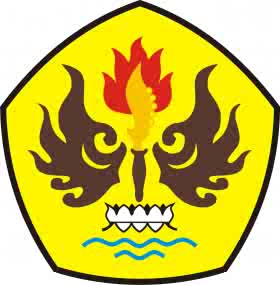 PROGRAM STUDI ILMU ADMINISTRASI NEGARA FAKULTAS ILMU SOSIAL DAN ILMU POLITIKUNIVERSITAS PASUNDANBANDUNG2015